ST. ALOYSIUSMEN’S CLUBPRESENTS OUR 10th ANNUALBEN GRATZER MEMORIAL EAGLE OPEN (27th ANNUAL)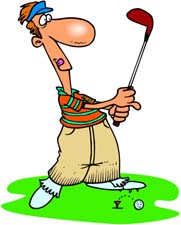 WHEN:		Saturday, August 22, 2020			12:30 Registration (1:30 Shotgun Start)			REGISTRATION DEADLINE – (there is none)WHERE:		TPC Lagrange – Eagle Creek CC, Lagrange KYCOST:		$85/personHole Sponsorship - $100.00Super Hole Sponsorship (incl. 4-some) - $400.00Typically, door prizes and event prizes/awards are an important and enjoyable part of our event, as the prizes and, more important, the money thatis brought in is so vitally important to the core of our event goals….continued monetary support for our kid’s educational and athletic lives at St. Aloyisius.Given the world climate we live in, we chose to effectively modify this year’s event and eliminate both door prizes and event prizes, as we felt that asking local merchants and partners to donate would be insensitive and incorrect, notto mention difficult.  That said, we hope that a day of fellowship, great food and refreshments, and also some good-to-average golf is enough to bring you out with us on what we hope will still be a very relaxing and fun day.Please call Mike Carr (502-377-0653), Brad Raybourne (303-931-6060),John Risimini (502-552-8460), and/or John Bestenlehner (612-940-7926) if you are interested in playing, sponsoring a hole and/ordonating prizes.  Please submit your entry as soon as possible.  Make checks payable to St. Aloysius and return, with registration form, to us atany of the below addresses:Mike Carr4712 Redbud Forest PlaceForest Springs NorthLouisville, KY  40245Johnny-B10930 Keene RoadCraig's CreekLouisville, KY  40241Brad Raybourne13503 Broken Branch WayForest SpringsLouisville, KY  40245John Risimini13500 Forest Bend CircleForest SpringsLouisville KY  40245ST. ALOYSIUSMEN’S CLUB10th ANNUAL BEN GRATZER MEMORIALEAGLE OPEN GOLF SCRAMBLEREGISTRATION FORM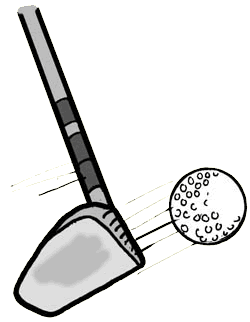 Name:							If entering as a team, please list the other team members belowName:Name:Name:Daytime Phone:	Hole Sponsorship: 	